АдминистрацияИвановского сельского поселенияНижнегорского района Республики КрымРАСПОРЯЖЕНИЕот 31 декабря 2014 года № 10с. ТамбовкаО создании комиссии по соблюдению требований к служебному поведению муниципальных служащих и урегулированию конфликта интересов в администрации Ивановского сельского поселения Нижнегорского района Республики Крым	В соответствии с Федеральным законом от 02.03.2007г. № 25-ФЗ "О муниципальной службе в Российской Федерации", Федеральным законом от 06.10.2003 г. №131-ФЗ «Об общих принципах организации местного самоуправления в Российской Федерации», Федеральным законом от 25.12.2008г. № 273-ФЗ «О противодействии коррупции», Указом Президента Российской Федерации от 01 июля 2010 года № 821 «О комиссиях по соблюдению требований к служебному поведению федеральных государственных служащих и урегулированию конфликта интересов», Законом Республики Крым от 16.10.2014г. № 76 –ЗРК «О муниципальной службе в Республике Крым», 1. Создать комиссию по соблюдению требований к служебному поведению муниципальных служащих и урегулированию конфликта интересов в администрации Ивановского сельского поселения Нижнегорского района Республики Крым в составе согласно приложению.2. Обнародовать настоящее распоряжение на Информационном стенде в административном здании Администрации Ивановского сельского поселения по адресу: с.Тамбовка, ул.Школьная, 3 «а» 31.12.2014 года.Глава администрации Ивановского сельского поселения				                      М.В.КаличинаПриложение к распоряжению администрации Ивановского сельского поселения Нижнегорского района Республики Крым от 31.12.2014 года № 10С О С Т А Вкомиссии по соблюдению требований к служебному поведениюмуниципальных служащих и урегулированию конфликта интересовв администрации Ивановского сельского поселения Нижнегорского района Республики КрымВолощук Леонид Леонидович Председатель комиссии, заместитель главы администрации Ивановского сельского поселения;    Марченко Наталья Ивановна заведующий сектором финансов и бухгалтерского учета – главный бухгалтер администрации Ивановского сельского поселения;Степанова Лариса Григорьевна ведущий специалист администрации Ивановского сельского поселения;Члены комиссииБатюкова Лидия ХристофоровнаДепутат Ивановского сельского совета, член Постоянной комиссии по вопросам законности, Регламента, межнациональных отношений и информационной политики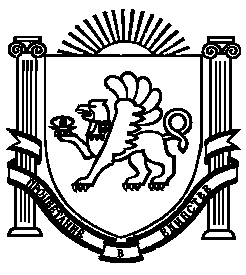 